Рекомендация на педагога-психолога МДОУ детский сад «Светлячок» Авдееву Ксению Васильевну от родителей детей, посещающих детский садАвдеева Ксения Васильевна является общительным, доброжелательным педагогом.Она отзывчива и готова в любой момент оказать психологическую помощь. Дети с большим удовольствием посещают ее занятия, делясь потом приятными эмоциями от общения с Ксенией Васильевной. Педагог вовремя замечает проблему ребенка, старается ее решить наиболее комфортным образом для ребенка. Она проводит разные диагностики, сообщая о результатах каждому из родителей, и подсказывает, как помочь достигнуть высоких результатов. Привлечение родителей к ее работе с детьми не только укрепляет отношения родителя и ребенка, но и сплочает коллектив группы. Ее доброжелательность и понимание настраивают ребенка на доверительное отношение к педагогу.На занятиях Ксении Васильевны дети развиваются и приобретают навыки культурного общения. Она воспитывает в детях уважение к взрослым, любовь к своей Родине. Ксения Васильевна помогает исправить имеющиеся отклонения в поведении. Консультации, которые дает Ксения Васильевна, очень полезные. Если следовать ее советам, то налаживается тесная связь с ребенком, обретается понимание, ощущаются результаты помощи педагога. На родительских собраниях Ксения Васильевна делится полезной информацией об особенностях возраста ребенка и как себя вести родителям в этот период. Речь ее очень понятная и доступная. Ксения Васильевна охотно отвечает на все вопросы. Ее подход к детям основан на любви к ним. Считаем, что труд Ксении Васильевны достоин внимания и победы в конкурсе. В будущем видим ее специалистом высокой категории.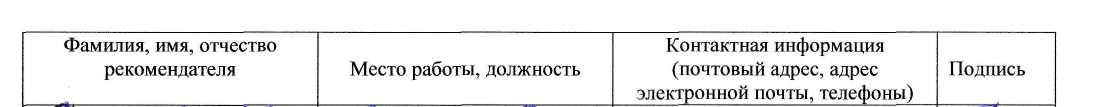 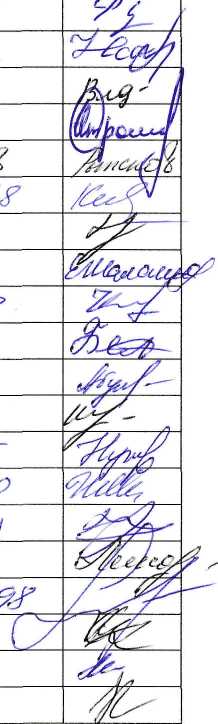 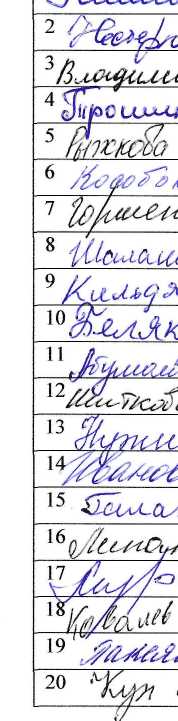 